「わたしの１冊！気軽にトーク」（第３回ビブリオバトル）　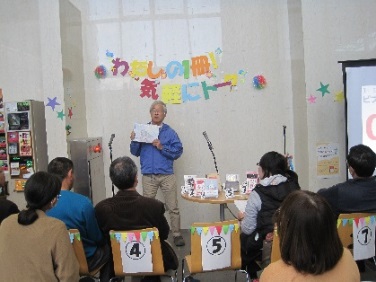 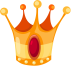 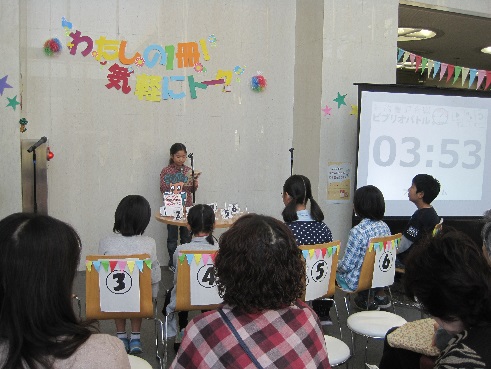 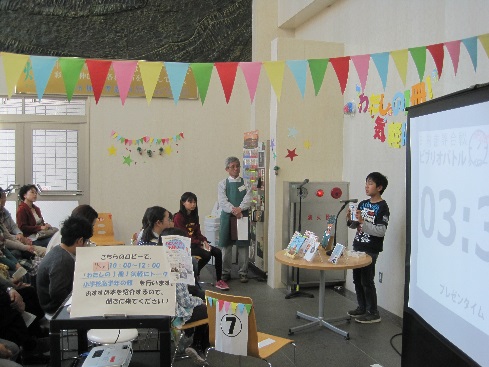 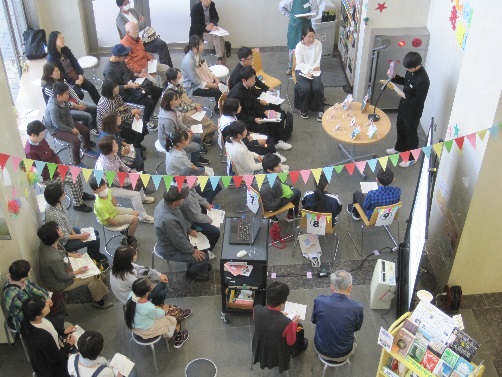 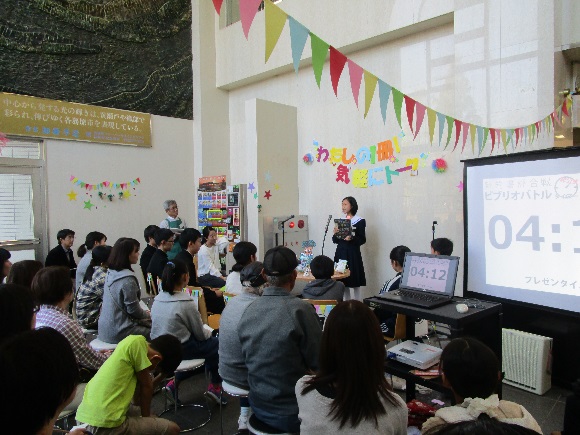 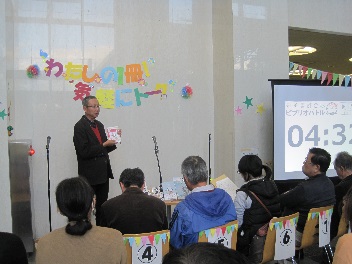 